Latest Round-ups: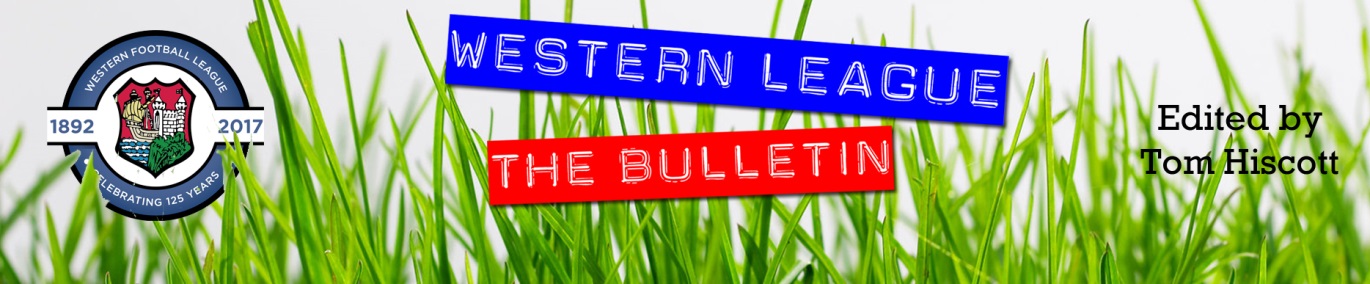 FA Vase: Gary Higdon of Bradford Town produced the individual performance of the day, bagging a hat-trick in his side’s 7-2 thrashing of Solent University in Southampton. Higdon scored both first half goals to put the visitors two ahead at the break, with a Matty Morris header soon after the interval confirming the Bobcats control of the game. Further goals from Tyson Pollard and Charlie Maddison extended Bradford’s lead, with Higdon then capitalising on a mistake by the home keeper to complete his treble before substitute Lewis Powell added a seventh late on with a fine solo effort. Westbury United were also victorious on their travels, fighting back from an early deficit to beat Andover Town 4-1. Jamie Jordan’s quick-fire double helped turn the game in Westbury’s favour, with Ricky Hulbert and Sam Jordan then firing home either side of the break to book a spot in the next round. Devizes Town will also be involved in the second qualifying round after Liam Mortimer’s 39th minute helped them edge past Stockbridge, while goals from Adam Jones and Kristian Bell helped Cheddar secure a 2-0 win away at Launceston. A hat-trick from Harry Foster helped cap a dramatic 5-3 extra-time win for Wells City over Millbrook. Wells fell behind twice in the first half, but managed to respond each time, when Foster lobbing the keeper for their first before Ross Padfield headed home their second equaliser a minute before the break. There was then an hour of action without the goal being breached before a frantic end to the extra-time period saw four goals scored in the space of eight minutes. Foster handed Wells their first lead of the game in the 112th minute, only for Millbrook to equalise five minutes later as the game headed towards penalties. The hosts had other ideas however, and after Padfield smashes home his second, Foster completed his hat-trick in the final minute to complete the wild ending. Sherborne Town have secured a home tie in the next round after defeating United Services Portsmouth 3-2 at Victory Stadium. Sherborne led at the interval through Ashley Clarke, with Haydn Hodges then helping them retake the lead after the home side had hit back in the early stages of the second half. The Wessex League side responded in kind once again 15 minutes from time, but Sherborne’s third goal proved decisive with Alex Murphy grabbing the late winner. Street enjoyed an easier path through to the next stage of the competition, with two goals from skipper Kameron Andrews and a strike from Ollie Hebbard helping them see off the challenge of Crediton United by three goals to nil. There were eight all-Western League ties which took place on Saturday afternoon, with four home wins, and four away victors. Radstock Town were among the successful away teams, with Morgan Skipp scoring the only goal of the game in their 1-0 victory at Paprika Park against Hengrove Athletic. Roman Glass St George put their poor league start behind them with an impressive 2-1 win away at Clevedon Town. Following a goalless first half, Ryan Radford broke the deadlock at the Hand Stadium with a successful spot kick six minutes after the restart. George Box then double Roman Glass’s advantage 20 minutes from time, with Syd Camper claiming a late consolation for the hosts. Cadbury Heath beat First Division outfit Longwell Green Sports by three goals to nil at Springfield, with Matt Huxley scoring in the 15th minute, before Simon McElroy and Eli Nichols added further goals after the break. Shepton Mallet also eased through at the expense of Wellington, with Jack Fillingham maintaining his fine start to the season with a goal in either half. Fillingham scored goals two and three for Mallet, with Joe Morgan having opened the scoring in the sixth minute, before Tyler Davis completed the 4-0 win. Tavistock will be happy with how the month of August played out for them, with a 4-1 victory over Hallen, making it five wins from their opening six fixtures. The visitors actually surged into a third minute lead through Rob Latham, before a brace from Jack Crago, plus goals from Luke Brown and Brannon Roberts completed victory for the Lambs. Almondsbury put up a great fight against Buckland Athletic, taking an early lead before eventually falling to a 4-2 defeat. It took the home side just four minutes to go ahead against their higher-ranked opponents, with Geraint Williams finding the back of the net. Buckland then struck twice in the space of 15 minutes to forge ahead, with Keelan Mastouras levelling the game soon after the interval on his 100th first team appearance for the Almonds. The Premier Division scored twice more after the interval to book their spot in the next round, with Louis Jagger-Kane grabbing a double to add to goals from Lloyd Gardner and Stuart Morgan. Two goals from Jordan Harris proved to be enough for Exmouth Town in their 3-2 win over Brislington, while Jack Sell’s second goal of the game during extra-time led Portishead Town to a 2-1 victory away at Odd Down. It was a tough afternoon for Welton Rovers who conceded twice in either half of their 4-0 defeat against Newton Abbot Spurs, while Keynsham couldn’t overcome an early setback in their 1-0 loss at home to Helston Athletic. Bridport were also knocked out after suffering a 3-0 defeat at Bashley (image above), while Bishops Lydeard and Bristol Telephones were each beaten 3-1 at home by Bodmin Town and Falmouth respectively. 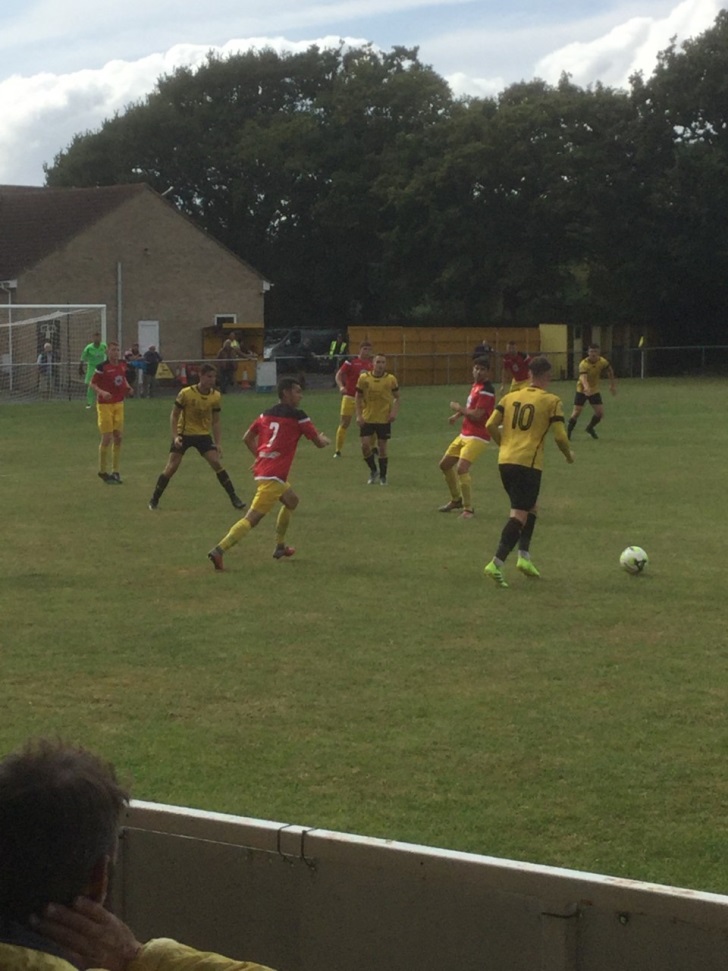 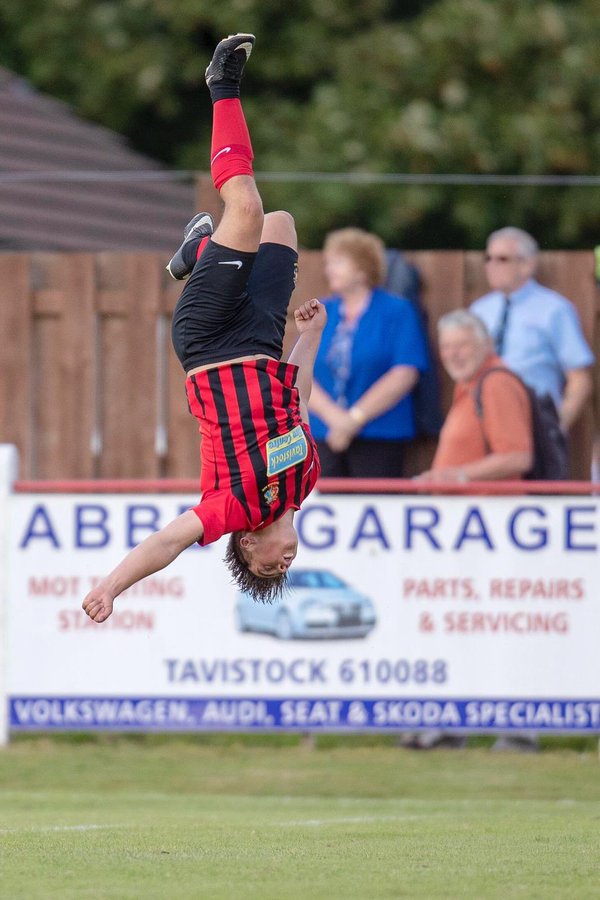 Stuart Windsor’s 20th minute strike couldn’t stop Calne Town losing 3-1 to Downton, with Bishop Sutton also dumped out following their 4-1 extra time defeat in Devon at the hands of Ivybridge Town. On Sunday, Chipping Sodbury Town suffered extra-time disappointment, falling to a 2-1 defeat away at Wokingham & Emmbrook from Berkshire. Having trailed at the break, the Sods looked for a way back into the game and found it through a now reliable source with Sam Makepeace adding another goal to cap his excellent month in front of goal. That equaliser sent the game to extra-time, but it was the Satsumas who managed to find the decisive goal, capitalising on a red card when substitute Elliott Rushworth fired the winner home from outside the area. League Action: In the lone Premier Division clash to take place over the weekend, Bridgwater Town handed Plymouth Parkway their first defeat of the season by two goals to nil at Fairfax Park. All of the goalscoring action occurred in the build-up to half-time, with Bridgy striking twice in quick succession to grab all three points. Jack Taylor was the man to open the scoring, completing a one-two with strike partner Steve Murray before rolling the ball into the empty net. Then, in first half stoppage time, the home side were awarded a penalty which the reliable Jake Llewellyn fired home to double their advantage. Meanwhile in the First Division, ten-man Oldland Abbotonians struck late against Corsham Town to secure a 1-0 victory. With the game still goalless midway through the second half, Oldland were handed a major blow in their pursuit of a first home victory this season when Owen McCallum was given his marching orders after picking up his second yellow. The hosts battled on despite the dismissal, and managed to secure all three points in the closing stages when Frank Taylor-Fox guided the ball into the back of the net to score the late match-winner.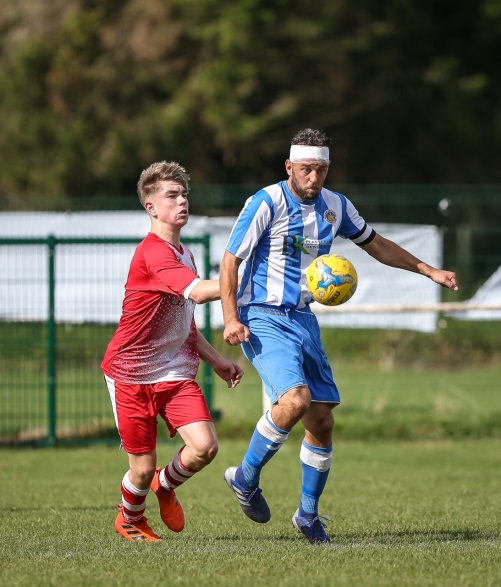 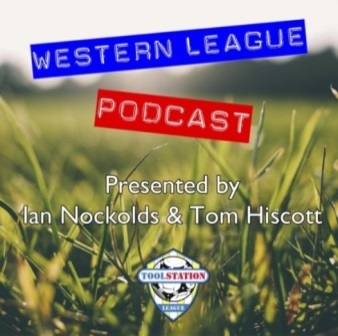 Latest ResultsSaturday 31st August 2019FA Vase – First Qualifying Round Almondsbury				2-4		Buckland Athletic			30Andover Town				1-4		Westbury UnitedBashley				3-0		BridportBishops Lydeard			1-3		Bodmin TownBristol Telephones			1-3		Falmouth				50Cadbury Heath 			3-0		Longwell Green Sports		102Calne Town				1-3		Downton				63Clevedon Town			1-2		Roman Glass St George		70Devizes Town				1-0		Stockbridge				48Exmouth Town			3-2		BrislingtonHengrove Athletic			0-1		Radstock Town			44Ivybridge Town			4-1 AET	Bishop SuttonKeynsham Town			0-1		Helston Athletic			71Launceston				0-2		CheddarOdd Down				1-2 AET	Portishead Town			45Shepton Mallet			4-0		Wellington				92Solent University			2-7		Bradford TownStreet					3-0		Crediton United			108Tavistock 				4-1		Hallen					111United Services Portsmouth		0-3		Sherborne TownWells City				5-3 AET	Millbrook				56Welton Rovers			0-4		Newton Abbot SpursPremier DivisionBridgwater Town			2-0		Plymouth Parkway			232First DivisionOldland Abbotonians			1-0		Corsham TownSunday 1st September 2019FA Vase – First Qualifying Round Wokingham & Emmbrook		 2-1 AET	Chipping Sodbury Town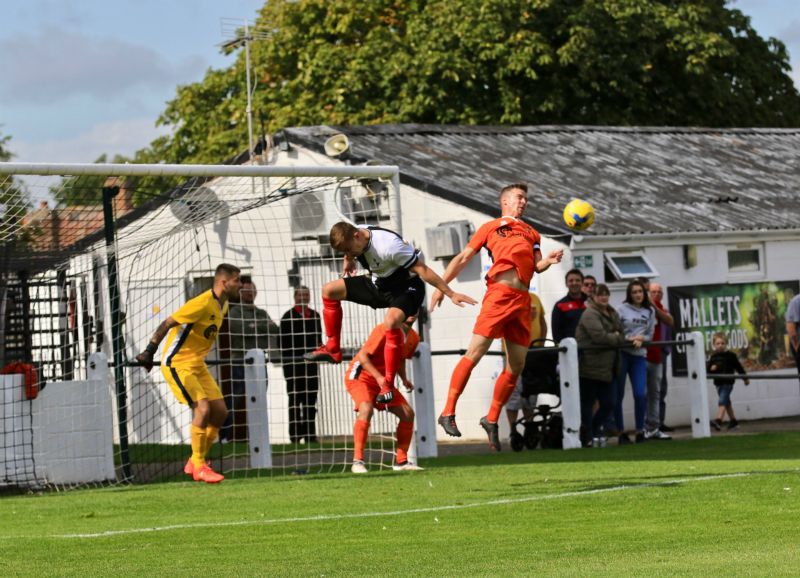 Upcoming FixturesMonday 2nd September 2019FA Cup Extra Preliminary Round ReplayMelksham Town			vs		Shepton Mallet		19:30KOTuesday 3rd September 2019FA Cup Extra Preliminary Round ReplayExmouth Town			vs		Yate Town			19:30KOWednesday 4th September 2019Premier DivisionBradford Town			vs		Bridport			19:30KOSaturday 7th September 2019 (KICK OFF AT 3.00PM UNLESS NOTED)FA Cup – First Qualifying RoundBridgwater Town			vs		Bristol Manor FarmPlymouth Parkway			vs		Merthyr TownSholing					vs		Bradford TownPremier DivisionBitton					vs		Buckland AthleticBridport				vs		BrislingtonChipping Sodbury Town		vs		Westbury UnitedClevedon Town			vs		CribbsRoman Glass St George		vs		TavistockShepton Mallet			vs		Exmouth TownFirst DivisionBristol Telephones			vs		Radstock TownCalne Town				vs		Ashton & Backwell UnitedCheddar				vs		Sherborne TownCorsham Town			vs		Wincanton TownHengrove Athletic			vs		Devizes TownLongwell Green Sports		vs		Lebeq UnitedOldland Abbotonians			vs		AlmondsburyPortishead Town			vs		Bishop SuttonWells City				vs		Warminster TownWelton Rovers				vs		Bishops Lydeard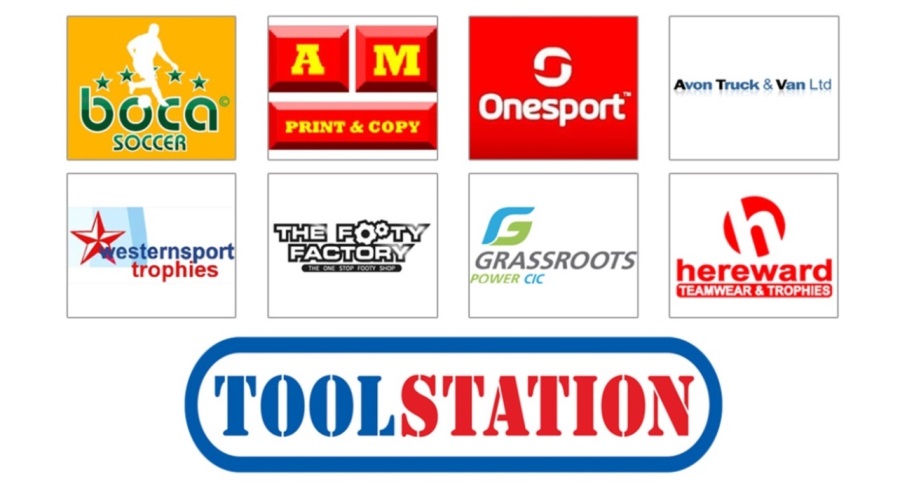 